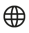 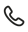 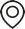 Príloha č. 1 výzvy: PRIHLASOVACÍ FORMULÁR k prípravným trhovým konzultáciám (ďalej len „PTK“) na predmet pripravovanej zákazky:Výmena SHZ - PLYN, v priestoroch archívov na  - 1. PP, - 2. PP a - 3. PP, výkon pravidelných kontrol, servisných prehliadok v budove Národnej banky SlovenskaTento formulár môže mať aj inú formu, musí však obsahovať požadované údaje.Názov účastníka<vyplní účastník>Sídlo<vyplní účastník>Právna forma<vyplní účastník>IČO<vyplní účastník>Telefón<vyplní účastník>E-mailová adresa<vyplní účastník>Meno a priezvisko, osoby/účastníka č. 1<vyplní účastník>Meno a priezvisko, osoby/účastníka č. 2<vyplní účastník>Účastník zaslaním tohto formulára vyjadruje súhlas s vyhotovením a zverejnením zápisnice z priebehu PTK, vrátane vyhotovenia audio záznamu pre účely vyhotovenia zápisnice z priebehu PTK, ktorý bude následne zlikvidovaný.Účastník zaslaním tohto formulára vyjadruje súhlas s vyhotovením a zverejnením zápisnice z priebehu PTK, vrátane vyhotovenia audio záznamu pre účely vyhotovenia zápisnice z priebehu PTK, ktorý bude následne zlikvidovaný.